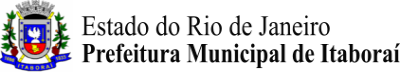 Anexo I
Quantitativo geral dos itens a serem registradosITEMDESCRIÇÃOUNID. DE MEDIDAQTD.1Agenda Pedagógica do Aluno personalizada com logo da prefeitura, capa dura, em espiral, tamanho 15 x 21 cm aproximadamente com 125 folhas aproximadamente, uma corUNID35.2392Estojo Escolar  Duplo Personalizado, com 20 cm aproximadamente, em poliester e com fechamento por zíperUNID37.5383Cola branca líquida 90 gramasUNID35.2394Tesoura Escolar ponta arredondada e lâmina de aço 13 cm aproximadamenteUNID35.2395Avental de Nylon resinado de vestir com 2 bolsos tipo canguru, tamanho únicoUNID5.7806Tinta para pintura a dedo com 6 cores 30mlCX5.7807Tinta tempera guache com 6 cores 30mlCX20.5288Conjunto com 4 pincéis escolares redondo, não sendo exigido medida específica.KIT20.5289Caderno brochura 1/4 personalizado na capa e contracapa, 96 folhas aproximadamente, 14 x 20 cm aproximadamente, capa dura, com gramatura de 56g/m2, uma corUNID41.05610Caderno Meia pauta personalizado capa e contracapa, 40 folhas aproximadamente, 20 x 27 cm aproximadamente, capa dura, um cor, gramatura 63 g/m2UNID5.78011Caderno de desenho brochura 1/4(cartografia) personalizado capa e contra capa, 96 folhas aproximadamente, 27,5 x 20 cm aproximadamente, capa flexívelUNID41.05612Pasta Polionda, com aba e elástico comprimento 350mm, largura 250mm, altura 35mm, cores diversasUNID26.30813Conjunto de caneta hidrográfica, estojo com 12 cores, ponta mediaKIT35.23914Lápis de cor material madeira , cores diversas, caixa com 12 cores, tamanho grandeCX20.52815Apontador com depósito, tamanho médio.UNID37.53816Lápis preto nº 2, material madeiraUNID116.13217Borracha branca com capa (cinta) plásticaUNID37.53818Gizão de cera caixa com 12 unidadesCX5.78019Massa para modelar (base amido) caixa com 12 cores 180gCX5.78020Cola colorida não tóxica com 6 cores, com 23 gramas aproximadamenteCX5.78021Mochila Escolar Pequena com carrinho e alça de mão (mochila de rodinha), Qual material : externo em poliéster com bolsos laterias, tamanho:  40X30X13CM aproximadamente com estrutura em alumínio UNID5.78022Pacote com 100 folhas de papel sulfite tamanho A4 branco alcalino, com 75g/m2PCT76.19323Papel de 100 folhas de papel sulfite tamanho A4 colorido, 75g/m2PCT5.78024Cola de isopor, 90 gramas aproximadamenteUNID20.52825Toalha de mão felpuda 25 x 15 cm aproximadamente, poliester 5% e algodão 95%, aproximadamenteUNID11.56026Caderno Brochurão 96 fls, capa dura personalizado na capa e contracapa. Aproximadamente, 27 x 20 cm aproximadamente, 56 g/m2, impressão em uma corUNID14.74827Caderno de caligrafia personalizado capa e contracapa, 96 folhas aproximadamente, 19 x 24 cm aproximadamente, capa dura, uma cor, aproximadamente 56 g/m2UNID14.74828Mochila escolar média com alça costal e alça de mão 100% poliéster, com 3 bolsos externosUNID14.74829Caneta esferográfica azul, ponta média com esfera em tungstênio - 1.0 mmUNID51.02530Caneta esferográfica vermelha, , ponta média com esfera em tungstênio - 1.0 mmUNID34.02031Caneta esferográfica preta, ponta média com esfera em tungstênio - 1.0 mmUNID17.01032Caderno de desenho espiral capa personalizado capa e contracapa, 96 folhas aproximadamente, 20 x 27 cm aproximadamente, capa flexível, 63g/m2, uma corUNID14.71133Esquadro 60°UNID14.71134Esquadro 45°UNID14.71135Transferidor 180°UNID14.71136Mochila escolar grande com alça costa e alça mão e personalizada, 100% poliester, medidas 42 x 25 x 16 cm aproximadamenteUNID14.71137Gabarito GeométricoUNID14.71138Caderno 10 matérias, capa dura 200fl., personalizado capa e contracapa, 56 g/m2, uma corUNID31.72139Compasso escolarUNID14.71140Régua – 30 cmUNID14.71141Agenda Pedagógica do Professor, personalizada, capa dura, tamanho 21 cm x 28 cm, colorida 4/1, 239 páginas,  56g/m2, UNID2.29942Corretivo líquido a base de água - cx com 6 unidadesCX2.29943Caneta grossa especial para quadro branco (tipo 850)UNID6.89244Apagador de quadro brancoUNID4.598